東洋大学人間科学総合研究所<未成年後見制度の現状と課題を考える>人間科学総合研究所プロジェクト「地域での支援力を生かす子ども相談支援の開発支援」の一環として「未成年後見人制度の現状と課題を考える」セミナーを開催いたします。　日　　時　　2022年10月23日（日）10:00～12:00　場　　所　　東洋大学白山キャンパス6号館1階第3会議室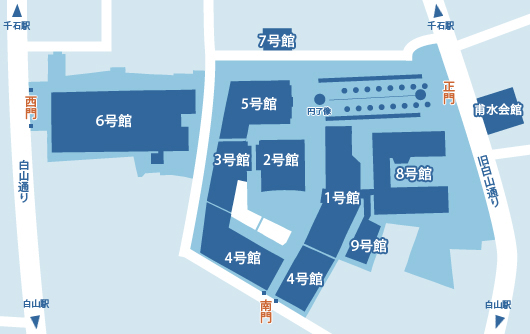 　スケジュール司会：佐藤亜樹研究代表、コメンテーター：森田明美客員研究員・小出真由美　客員研究員10:00～10:10　開会あいさつ10:10～11:00　講義 ・ ディスカッション「愛媛県における未成年後見制度 ～現状と課題～」講師　高橋典子（権利擁護センターぱあとなあ愛媛運営委員、NPO法人チャイルド・オレンジ・ネットワーク理事）11:00～11:10　―　休憩　（10分）　―11:10～12:00　講義 ・ ディスカッション「東京都における未成年後見制度 ～現状と課題～」講師　岡部知子　（独立型社会福祉士事務所「おかべ社会福祉士事務所」）　共　　催　 愛媛県社会福祉士会東洋大学人間科学総合研究所 子どもの権利研究会　問い合わせ　東洋大学人間科学総合研究所 　Mail　ihs@toyo.jp　　　担当　尹（いん） / 羅（な）オンライン参加希望者は、以下のURLからご入室下さい。https://toyouniv.webex.com/toyouniv/j.php?MTID=me100437bad4020dd9fbfc0a3d98b2ce0